СОВЕТ ДЕПУТАТОВМУНИЦИПАЛЬНОГО ОБРАЗОВАНИЯПЕРВОМАЙСКИЙ СЕЛЬСОВЕТ ПЕРВОМАЙСКОГО РАЙОНА ОРЕНБУРГСКОЙ ОБЛАСТИРЕШЕНИЕ14.07.2023					                                      №117О внесении изменений в Устав муниципального образования Первомайский сельсовет Первомайского района Оренбургской областиНа основании статьи 44 Федерального закона от 06.10.2003 № 131-ФЗ «Об общих принципах организации местного самоуправления в Российской Федерации», статьи 3 Федерального закона от 21.07.2005 № 97-ФЗ «О государственной регистрации уставов муниципальных образований», статьи 61 Устава муниципального образования Первомайский сельсовет Первомайского района Оренбургской области (далее – Устав), принятого решением Совета депутатов муниципального образования Первомайский сельсовет Первомайского района Оренбургской области от 18.12.2015 № 23, в целях приведения Устава в соответствие с действующим законодательством, Совет депутатов муниципального образования Первомайский сельсовет Первомайского района Оренбургской области Р Е Ш И Л:1. Внести изменения в Устав согласно приложению.2. Главе муниципального образования Первомайский сельсовет Первомайского района Оренбургской области Фельдману Виктору Борисовичу в течение 15 дней с момента принятия решения о внесении изменений в Устав в установленном законом порядке направить необходимый пакет документов в Управление Министерства юстиции Российской Федерации по Оренбургской области для государственной регистрации и размещения на портале Министерства юстиции Российской Федерации «Нормативные правовые акты в Российской Федерации» (http://pravo-minjust.ru, http://право-минюст.рф).3. Глава муниципального образования Первомайский сельсовет Первомайского района Оренбургской области Фельдман Виктор Борисович обязан обнародовать зарегистрированное решение о внесении изменений в Устав в течение 7 дней со дня поступления из Управления Министерства юстиции Российской Федерации по Оренбургской области уведомления о включении сведений о муниципальном правовом акте о внесении изменений в Устав в государственный реестр уставов муниципальных образований Оренбургской области.4. Направить сведения об обнародовании решения о внесении изменений в Устав в Управление Министерства юстиции Российской Федерации по Оренбургской области в течение 10 дней после дня его обнародования.5. Настоящее решение вступает в силу после его государственной регистрации и обнародования.6. Контроль за исполнением настоящего решения возложить на главу муниципального образования Первомайский сельсовет Первомайского района Оренбургской области Фельдмана Виктора Борисовича.На основании статьи 44 Федерального закона от 06.10.2003 № 131-ФЗ «Об общих принципах организации местного самоуправления в Российской Федерации», статьи 3 Федерального закона от 21.07.2005 № 97-ФЗ «О государственной регистрации уставов муниципальных образований», статьи 61 Устава муниципального образования Первомайский сельсовет Первомайского района Оренбургской области (далее – Устав), принятого решением Совета депутатов муниципального образования Первомайский сельсовет Первомайского района Оренбургской области от 18.12.2015 № 23, в целях приведения Устава в соответствие с действующим законодательством, Совет депутатов муниципального образования Первомайский сельсовет Первомайского района Оренбургской области Р Е Ш И Л:1. Внести изменения в Устав согласно приложению.2. Главе муниципального образования Первомайский сельсовет Первомайского района Оренбургской области Фельдману Виктору Борисовичу в течение 15 дней с момента принятия решения о внесении изменений в Устав в установленном законом порядке направить необходимый пакет документов в Управление Министерства юстиции Российской Федерации по Оренбургской области для государственной регистрации и размещения на портале Министерства юстиции Российской Федерации «Нормативные правовые акты в Российской Федерации» (http://pravo-minjust.ru, http://право-минюст.рф).3. Глава муниципального образования Первомайский сельсовет Первомайского района Оренбургской области Фельдман Виктор Борисович обязан обнародовать зарегистрированное решение о внесении изменений в Устав в течение 7 дней со дня поступления из Управления Министерства юстиции Российской Федерации по Оренбургской области уведомления о включении сведений о муниципальном правовом акте о внесении изменений в Устав в государственный реестр уставов муниципальных образований Оренбургской области.4. Направить сведения об обнародовании решения о внесении изменений в Устав в Управление Министерства юстиции Российской Федерации по Оренбургской области в течение 10 дней после дня его обнародования.5. Настоящее решение вступает в силу после его государственной регистрации и обнародования.6. Контроль за исполнением настоящего решения возложить на главу муниципального образования Первомайский сельсовет Первомайского района Оренбургской области Фельдмана Виктора Борисовича.Председатель Совета депутатовмуниципального образованияПервомайский сельсовет                                                                    Е.В. ПерминовГлава муниципального образованияПервомайский сельсовет                                                                    В.Б. Фельдман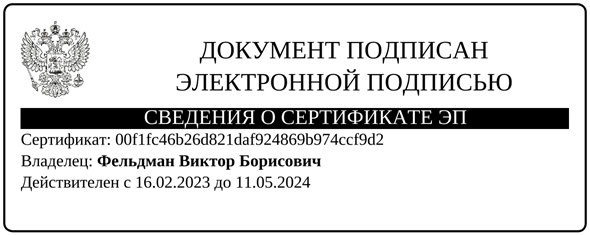 Председатель Совета депутатовмуниципального образованияПервомайский сельсовет                                                                    Е.В. ПерминовГлава муниципального образованияПервомайский сельсовет                                                                    В.Б. ФельдманПриложениек решению Совета депутатов муниципального образованияПервомайский сельсовет Первомайского районаОренбургской области от 14.07.2023 № 117Изменения в Устав муниципального образования Первомайский сельсовет Первомайского района Оренбургской области1. Пункт 8 части 1 статьи 6: «организационное и материально-техническое обеспечение подготовки и проведения муниципальных выборов, местного референдума, голосования по отзыву депутата, члена выборного органа местного самоуправления, выборного должностного лица местного самоуправления, голосования по вопросам изменения границ муниципального образования, преобразования муниципального образования» - исключить.2. В статье 8:а) часть 5 дополнить новым абзацем вторым следующего содержания:«Подготовку и проведение на территории Первомайский сельсовета Первомайского района Оренбургской области местного референдума организует комиссия референдума, на которую в соответствии с законодательством возложены указанные полномочия.»;б) абзац третий части 6 изложить в новой редакции:«Итоги голосования и принятое на местном референдуме решение подлежат официальному опубликованию (обнародованию).».3. В статье 9:а) абзац второй части 2 изложить в новой редакции:«Подготовку и проведение на территории Первомайский сельсовета Первомайского района Оренбургской области выборов в органы местного самоуправления организует избирательная комиссия, на которую в соответствии с законодательством о выборах возложены указанные полномочия.»;б) часть 4 изложить в новой редакции:«4. Итоги муниципальных выборов подлежат официальному опубликованию (обнародованию).». 4. Часть 7 статьи 10 изложить в новой редакции:«7. Итоги голосования по отзыву депутата, главы сельсовета и принятые решения подлежат официальному опубликованию (обнародованию) не позднее 10 дней со дня проведения голосования и принятия решения соответственно.».5. Часть 4 статьи 11 изложить в новой редакции:«4. Итоги голосования по вопросам изменения границ сельского поселения, преобразования сельского поселения и принятые решения подлежат официальному опубликованию (обнародованию).».6. Статью 13.1 изложить в новой редакции:«Статья 13.1 Сельский староста1. Для организации взаимодействия органов местного самоуправления и жителей сельского населенного пункта при решении вопросов местного значения в сельском населенном пункте, расположенном в сельском поселении, может назначаться сельский староста.2. Сельский староста назначается Советом депутатов муниципального образования, в состав которого входит данный сельский населенный пункт, по представлению схода граждан сельского населенного пункта. Сельский староста назначается из числа граждан Российской Федерации, проживающих на территории данного сельского населенного пункта и обладающих активным избирательным правом, либо граждан Российской Федерации, достигших на день представления сходом граждан 18 лет и имеющих в собственности жилое помещение, расположенное на территории данного сельского населенного пункта.3. Сельский староста не является лицом, замещающим государственную должность, должность государственной гражданской службы, муниципальную должность, за исключением муниципальной должности депутата Совета депутатов, осуществляющего свои полномочия на непостоянной основе, или должность муниципальной службы, не может состоять в трудовых отношениях и иных непосредственно связанных с ними отношениях с органами местного самоуправления.4. Сельским старостой не может быть назначено лицо:1) замещающее государственную должность, должность государственной гражданской службы, муниципальную должность, за исключением муниципальной должности депутата Совета депутатов, осуществляющего свои полномочия на непостоянной основе, или должность муниципальной службы;2) признанное судом недееспособным или ограниченно дееспособным;3) имеющее непогашенную или неснятую судимость.5. Срок полномочий сельского старосты составляет 5 лет.Полномочия сельского старосты прекращаются досрочно по решению Совета депутатов и по представлению схода граждан сельского населенного пункта, а также в случаях, установленных федеральным законом.6. Сельский староста для решения возложенных на него задач:1) взаимодействует с органами местного самоуправления, муниципальными предприятиями и учреждениями, и иными организациями по вопросам решения вопросов местного значения в сельском населенном пункте;2) взаимодействует с населением, в том числе посредством участия в сходах, собраниях, конференциях граждан, направляет по результатам таких мероприятий обращения и предложения, в том числе оформленные в виде проектов муниципальных правовых актов, подлежащие обязательному рассмотрению органами местного самоуправления;3) информирует жителей сельского населенного пункта по вопросам организации и осуществления местного самоуправления, а также содействует в доведении до их сведения иной информации, полученной от органов местного самоуправления;4) содействует органам местного самоуправления в организации и проведении публичных слушаний и общественных обсуждений, обнародовании их результатов в сельском населенном пункте;4.1) вправе выступить с инициативой о внесении инициативного проекта по вопросам, имеющим приоритетное значение для жителей сельского населенного пункта;5) осуществляет иные полномочия и права, предусмотренные решением Совета депутатов в соответствии с законом Оренбургской области.7. Гарантии деятельности и иные вопросы статуса сельского старосты устанавливаются решением Совета депутатов в соответствии с законом Оренбургской области.».7. В статье 14:а) часть 4 изложить в новой редакции:«4. Порядок организации и проведения публичных слушаний определяется положением о публичных слушаниях, утверждаемым решением Совета депутатов в соответствии с частью 4 статьи 28 Федерального закона от 06.10.2003 № 131-ФЗ «Об общих принципах организации местного самоуправления в Российской Федерации.»;б) часть 6 изложить в новой редакции:«6. Итоги обсуждения, результаты публичных слушаний, подлежат официальному опубликованию (обнародованию), включая мотивированное обоснование принятых решений.».8. Часть 6 статьи 15 изложить в новой редакции:«6. Итоги проведения собрания граждан подлежат официальному опубликованию (обнародованию).».9. Часть 3 статьи 16 изложить в новой редакции:«3. Итоги конференции граждан (собрания делегатов) подлежат официальному опубликованию (обнародованию).».10. В статье 19:а) в части 1 после слов «-администрация сельсовета» дополнить словами «(местная администрация)»;б) дополнить частью 7 следующего содержания:«7. Полномочия контрольно-счетного органа сельсовета по осуществлению внешнего муниципального финансового контроля передаются контрольно-счетному органу Первомайского района Оренбургской области на основании соглашения, заключенного Советом депутатов с Советом депутатов Первомайского района Оренбургской области.».11. Пункт 1 части 1 статьи 23 изложить в новой редакции:«1) в случае принятия указанным органом решения о самороспуске. С инициативой принятия Советом депутатов решения о самороспуске может выступить любой из депутатов, группа депутатов на заседании Совета депутатов. Инициатива о самороспуске оформляется в письменной форме. Решение о самороспуске принимается не менее чем 2/3 голосов от установленной численности депутатов. Решение о самороспуске вступает в силу после его официального опубликования (обнародования). После вступления в силу решения о самороспуске полномочия Совета депутатов прекращаются.».12. Статью 24 изложить в новой редакции:«Статья 24. Депутат Совета депутатов.1. Депутату Совета депутатов обеспечиваются условия для беспрепятственного осуществления своих полномочий.2. Срок полномочий депутата Совета депутатов составляет 5 лет.3. Полномочия депутата начинаются со дня его избрания и прекращаются со дня начала работы Совета депутатов нового созыва.4. Депутаты Совета депутатов осуществляют свои полномочия на непостоянной основе. 5. Депутату для осуществления своих полномочий на непостоянной основе гарантируется сохранение места работы (должности) на период, продолжительность которого составляет в совокупности 2 (два) рабочих дня в месяц. Освобождение от выполнения производственных или служебных обязанностей депутата, осуществляющего свои полномочия на непостоянной основе, производится на основании официального уведомления депутатом работодателя.6. Депутаты информируют избирателей о своей деятельности во время встреч с ними, а также через средства массовой информации.7. Осуществляющий свои полномочия на постоянной основе депутат не вправе:1) заниматься предпринимательской деятельностью лично или через доверенных лиц;2) участвовать в управлении коммерческой или некоммерческой организацией, за исключением следующих случаев:а) участие на безвозмездной основе в управлении политической партией, органом профессионального союза, в том числе выборным органом первичной профсоюзной организации, созданной в органе местного самоуправления, участие в съезде (конференции) или общем собрании иной общественной организации, жилищного, жилищно-строительного, гаражного кооперативов, товарищества собственников недвижимости;б) участие на безвозмездной основе в управлении некоммерческой организацией (кроме участия в управлении политической партией, органом профессионального союза, в том числе выборным органом первичной профсоюзной организации, созданной в органе местного самоуправления, участия в съезде (конференции) или общем собрании иной общественной организации, жилищного, жилищно-строительного, гаражного кооперативов, товарищества собственников недвижимости) с предварительным уведомлением Губернатора Оренбургской области в порядке, установленном законом Оренбургской области;в) представление на безвозмездной основе интересов муниципального образования в совете муниципальных образований Оренбургской области в порядке, установленном законом Оренбургской области, иных объединениях муниципальных образований, а также в их органах управления;г) представление на безвозмездной основе интересов муниципального образования в органах управления и ревизионной комиссии организации, учредителем (акционером, участником) которой является муниципальное образование, в соответствии с муниципальными правовыми актами, определяющими порядок осуществления от имени муниципального образования полномочий учредителя организации либо порядок управления находящимися в муниципальной собственности акциями (долями в уставном капитале);д) иные случаи, предусмотренные федеральными законами;3) заниматься иной оплачиваемой деятельностью, за исключением преподавательской, научной и иной творческой деятельности. При этом преподавательская, научная и иная творческая деятельность не может финансироваться исключительно за счёт средств иностранных государств, международных и иностранных организаций, иностранных граждан и лиц без гражданства, если иное не предусмотрено международным договором Российской Федерации или законодательством Российской Федерации;4) входить в состав органов управления, попечительских или наблюдательных советов, иных органов иностранных некоммерческих неправительственных организаций и действующих на территории Российской Федерации их структурных подразделений, если иное не предусмотрено международным договором Российской Федерации или законодательством Российской Федерации.8. Депутат Совета депутатов, осуществляющий полномочия на постоянной основе, не может участвовать в качестве защитника или представителя (кроме случаев законного представительства) по гражданскому, административному или уголовному делу либо делу об административном правонарушении.9. Гарантии прав депутатов Совета депутатов при привлечении их к уголовной или административной ответственности, задержании, аресте, обыске, допросе, совершении в отношении них иных уголовно-процессуальных и административно-процессуальных действий, а также при проведении оперативно-розыскных мероприятий в отношении депутатов Совета депутатов занимаемого ими жилого и (или) служебного помещения, их багажа, личных и служебных транспортных средств, переписки, используемых ими средств связи, принадлежащих им документов устанавливаются федеральными законами.10. Депутаты Совета депутатов не могут быть привлечены к уголовной или административной ответственности за высказанное мнение, позицию, выраженную при голосовании, и другие действия, соответствующие статусу депутата Совета депутатов, в том числе по истечении срока их полномочий. Данное положение не распространяется на случаи, когда депутатом Совета депутатов были допущены публичные оскорбления, клевета или иные нарушения, ответственность за которые предусмотрена федеральным законом.11. Депутаты Совета депутатов должны соблюдать ограничения и запреты и исполнять обязанности, которые установлены Федеральным законом от 25.12.2008 № 273-ФЗ «О противодействии коррупции» (далее - Федеральный закон от 25.12.2008 № 273-ФЗ) и другими федеральными законами.12. Представление сведений о доходах, расходах, об имуществе и обязательствах имущественного характера депутатами, а также обеспечение доступа к такой информации, осуществляется в соответствии с частью 4.2 статьи 12.1 Федерального закона от 25.12.2008 № 273-ФЗ, Законом Оренбургской области от 01.09.2017 № 541/128-VI-ОЗ «О порядке представления лицами, замещающими муниципальные должности, должности глав местных администраций по контракту, гражданами, претендующими на замещение указанных должностей, сведений о доходах, расходах, об имуществе и обязательствах имущественного характера и порядке проверки достоверности и полноты сведений, представленных указанными лицами и гражданами.».13. Статью 25 дополнить частью 2.1 следующего содержания:«2.1. Полномочия депутата Совета депутатов прекращаются досрочно решением Совета депутатов в случае отсутствия депутата без уважительных причин на всех заседаниях представительного органа муниципального образования в течение шести месяцев подряд.Настоящие положения применяются в соответствии с частью 3 статьи 5 Федерального закона от 06.02.2023 № 12-ФЗ «О внесении изменений в Федеральный закон «Об общих принципах организации публичной власти в субъектах Российской Федерации» и отдельные законодательные акты Российской Федерации.»14. В статье 26:а) в абзаце втором части 1 после слов: «гражданство» дополнить словом: «(подданство)»;б) в подпункте «а» пункта 2 части 4 слова: «, аппарате избирательной комиссии муниципального образования» - исключить;в) в подпункте «б» пункта 2 части 4 слова: «, аппарате избирательной комиссии муниципального образования» - исключить.15. В части 1 статьи 29 после слов: «Администрация сельсовета» дополнить словами «(местная администрация)».16. Статью 32. «Избирательная комиссия сельсовета» - исключить. 17. Статью 32.1. «Контрольно-счетный орган муниципального образования» - исключить.18. Статью 34 изложить в новой редакции:«Статья 34. Муниципальная служба1. Муниципальная служба – профессиональная деятельность граждан, которая осуществляется на постоянной основе на должностях муниципальной службы, замещаемых путем заключения трудового договора (контракта).2. Правовое регулирование муниципальной службы в Оренбургской области, включая требования к должностям муниципальной службы, определение статуса муниципального служащего, условия и порядок прохождения муниципальной службы, ограничения и запреты, связанные с прохождением муниципальной службы, устанавливается Федеральным законом от 02.03.2007 № 25-ФЗ «О муниципальной службе в Российской Федерации», а также принимаемыми в соответствии с ним Законами Оренбургской области, настоящим Уставом и иными муниципальными правовыми актами.3. Муниципальным служащим является гражданин, исполняющий в порядке, определенном муниципальными правовыми актами в соответствии с федеральными и областными законами, обязанности по должности муниципальной службы за денежное содержание, выплачиваемое за счет средств бюджета сельского поселения.4. Должности муниципальной службы сельского поселения устанавливаются решением Совета депутатов в соответствии с реестром должностей муниципальной службы в Оренбургской области, утверждаемым областным законом.».19. Часть 1 статьи 34 дополнить пунктом 12 следующего содержания:«12) приобретения им статуса иностранного агента.»20. Статью 41 изложить в новой редакции:«Статья 41. Порядок принятия (издания) муниципальных правовых актов1. Совет депутатов по вопросам, отнесенным к его компетенции федеральными законами, законами Оренбургской области, настоящим Уставом, принимает решения, устанавливающие правила, обязательные для исполнения на территории муниципального образования, решение об удалении главы сельсовета в отставку, а также решения по вопросам организации деятельности Совета депутатов и по иным вопросам, отнесенным к его компетенции федеральными законами, законами Оренбургской области, настоящим Уставом. Решения Совета депутатов, устанавливающие правила, обязательные для исполнения на территории муниципального образования, принимаются большинством голосов от установленной численности депутатов Совета депутатов, если иное не установлено Федеральным законом от 06.10.2003 № 131-ФЗ. Принятые Советом депутатов решения подписываются председателем Совета депутатов. Нормативные правовые акты Совета депутатов подписываются и подлежат обнародованию главой муниципального образования в течение 10 дней со дня их принятия. Глава муниципального образования, исполняющий полномочия главы местной администрации, имеет право отклонить нормативный правовой акт, принятый Советом депутатов. В этом случае указанный нормативный правовой акт в течение 10 дней возвращается в Совет депутатов с мотивированным обоснованием его отклонения либо с предложениями о внесении в него изменений и дополнений. Если глава муниципального образования отклонит нормативный правовой акт, он вновь рассматривается Советом депутатов. Если при повторном рассмотрении указанный нормативный правовой акт будет одобрен в ранее принятой редакции большинством не менее двух третей от установленной численности депутатов Совета депутатов, он подлежит подписанию главой муниципального образования в течение семи дней и обнародованию. 2. Глава сельсовета в пределах своих полномочий, установленных настоящим Уставом и решениями Совета депутатов, издает постановления местной администрации по вопросам местного значения и вопросам, связанным с осуществлением отдельных государственных полномочий, переданных органам местного самоуправления федеральными законами и законами Оренбургской области, а также распоряжения местной администрации по вопросам организации работы местной администрации.Глава сельсовета издает постановления и распоряжения по иным вопросам, отнесенным к его компетенции Уставом муниципального образования в соответствии с Федеральным законом от 06.10.2003 № 131-ФЗ, другими федеральными законами.Нормативный правовой акт местной администрации опубликовывается (обнародуется) главой муниципального образования в течение 10 дней со дня подписания.3. Председатель Совета депутатов издает постановления и распоряжения по вопросам организации деятельности Совета депутатов, подписывает решения Совета депутатов.4. Иные должностные лица местного самоуправления издают распоряжения и приказы по вопросам, отнесенным к их полномочиям Уставом муниципального образования.»21. В статье 42:а) часть 2 изложить в новой редакции:«2. Органы местного самоуправления муниципального образования, их должностные лица обязаны обеспечить каждому гражданину, проживающему на территории сельсовета, возможность получения полной и достоверной информации о деятельности органов местного самоуправления и их должностных лиц, и ознакомления с муниципальными правовыми актами, затрагивающими права, свободы и обязанности человека и гражданина, соглашениями, заключаемыми между органами местного самоуправления, за исключением муниципальных правовых актов или их отдельных положений, содержащих сведения, распространение которых ограничено федеральным законом.»;б) часть 4 изложить в новой редакции:«4. Муниципальные нормативные правовые акты сельсовета, затрагивающие права, свободы и обязанности человека и гражданина, устанавливающие правовой статус организаций, учредителем которых выступает муниципальное образование, а также соглашения, заключаемые между органами местного самоуправления, вступают в силу после их официального опубликования.Официальным опубликованием муниципального правового акта или соглашения, заключённого между органами местного самоуправления, считается первая публикация его полного текста в периодическом печатном издании, распространяемом на территории Первомайского района Оренбургской области - в общественно-политической газете Первомайского района Оренбургской области «Причаганье».В дополнение к официальному опубликованию муниципальные правовые акты, соглашения, заключаемые между органами местного самоуправления, обнародуются путем размещения на информационных стендах: в  здании администрации муниципального образования Первомайский сельсовет, по адресу: поселок Первомайский, улица Гагарина, 10, в здании муниципального учреждения здравоохранения «Первомайская центральная районная больница», по адресу: поселок Первомайский, улица Спортивная, 2, в здании муниципального детского общеобразовательного учреждения «Детский сад «Теремок», по адресу: поселок Первомайский, улица Победы, 1, в здании муниципального детского общеобразовательного учреждения «Детский сад «Солнышко», по адресу: поселок Первомайский, улица Новотепловская, 6, в здании муниципального детского общеобразовательного учреждения «Детский сад «Сказка», по адресу: поселок Первомайский, улица Западная, 3, в здании муниципального детского общеобразовательного учреждения «Детский сад «Золотой ключик», по адресу: поселок Первомайский, улица Пугачева, 9а. Тексты муниципальных правовых актов, соглашений должны находиться в специально установленных для обнародования местах в течение не менее чем тридцати дней с момента их обнародования.»;в) часть 5 изложить в новой редакции:«5. Муниципальные нормативные правовые акты сельсовета также размещаются на сайте администрации сельсовета (https://первомайский.первомайский-район.рф) и на портале Минюста России «Нормативные правовые акты в Российской Федерации» (http://pravo-minjust.ru, http://право-минюст.рф; регистрационный номер и дата регистрации в качестве сетевого издания: Эл № ФС77-72471 от 05.03.2018).»;г) часть 6 изложить в новой редакции:«6. Официальное опубликование (обнародование) муниципальных нормативных правовых актов органов местного самоуправления муниципального образования производится в течение 10 дней со дня их принятия (издания), если иное не предусмотрено федеральным и областным законодательством, правовыми актами органов местного самоуправления муниципального образования, самим муниципальным правовым актом.».22. Часть 4 статьи 52 изложить в новой редакции:«4. Проект местного бюджета, решение об утверждении местного бюджета, годовой отчет о его исполнении, ежеквартальные сведения о ходе исполнения местного бюджета и о численности муниципальных служащих органов местного самоуправления, работников муниципальных учреждений с указанием фактических расходов на оплату их труда подлежат официальному опубликованию. Органы местного самоуправления сельсовета обеспечивают жителям сельского поселения возможность ознакомиться с указанными документами и сведениями в случае невозможности их официального опубликования. 23. Статью 61. изложить в новой редакции:«Статья 61. Порядок принятия устава, внесение изменений и дополнений в устав 1. Устав, муниципальный правовой акт о внесении изменений и дополнений в Устав принимаются решением Совета депутатов.2. Проект Устава, проект муниципального правового акта о внесении изменений и дополнений в Устав не позднее, чем за 30 дней до дня рассмотрения вопроса о его принятии подлежат официальному опубликованию (обнародованию) с одновременным официальным опубликованием (обнародованием) установленного Советом депутатов порядка учета предложений по проекту Устава, проекту решения о внесении изменений и дополнений в устав, а также порядка участия граждан в его обсуждении. Не требуется официальное опубликование (обнародование) порядка учета предложений по проекту решения о внесении изменений и дополнений в Устав муниципального образования, а также порядка участия граждан в его обсуждении в случае, когда в Устав муниципального образования вносятся изменения в форме точного воспроизведения положений Конституции Российской Федерации, федеральных законов, Устава (Основного закона) Оренбургской области или законов Оренбургской области в целях приведения данного Устава в соответствие с этими нормативными правовыми актами.После официального опубликования (обнародования) не более чем через 15 дней проект Устава, проект решения о внесении изменений и дополнений в Устав выносятся на публичные слушания. Результаты публичных слушаний подлежат официальному опубликованию (обнародованию).3. Устав, муниципальный правовой акт о внесении изменений и дополнений в Устав считаются принятым, если за него проголосовало не менее 2/3 от установленной численности депутатов Совета депутатов.4. Устав, муниципальный правовой акт о внесении изменений и дополнений в Устав подлежат государственной регистрации в территориальном органе уполномоченного федерального органа исполнительной власти в сфере регистрации уставов муниципальных образований в порядке, установленном федеральным законом.5. Устав муниципального образования, муниципальный правовой акт о внесении изменений и дополнений в Устав подлежат официальному опубликованию (обнародованию) после их государственной регистрации и вступают в силу после их официального опубликования (обнародования). Глава сельсовета обязан опубликовать (обнародовать) зарегистрированные Устав муниципального образования, муниципальный правовой акт о внесении изменений и дополнений в устав муниципального образования в течение семи дней со дня поступления из Управления Министерства юстиции Российской Федерации по Оренбургской области уведомления о включении сведений об уставе муниципального образования, муниципального правового акта о внесении изменений в устав муниципального образования в государственный реестр уставов муниципальных образований Оренбургской области.6. Изменения и дополнения, внесенные в Устав муниципального образования и изменяющие структуру органов местного самоуправления, разграничение полномочий между органами местного самоуправления (за исключением случаев приведения Устава муниципального образования в соответствие с федеральными законами, а также изменения полномочий, срока полномочий, порядка избрания выборных должностных лиц местного самоуправления), вступают в силу после истечения срока полномочий Совета депутатов, принявшего муниципальный правовой акт о внесении указанных изменений и дополнений в Устав муниципального образования7. Изменения и дополнения, внесенные в Устав, и предусматривающие создание контрольно-счетного органа сельсовета, подлежат официальному опубликованию (обнародованию) после их государственной регистрации и вступают в силу после их официального опубликования (обнародования).8. Приведение Устава муниципального образования в соответствие с федеральным законом, законом Оренбургской области осуществляется в установленный этими законодательными актами срок. В случае, если федеральным законом, законом Оренбургской области указанный срок не установлен, срок приведения Устава муниципального образования в соответствие с федеральным законом, законом Оренбургской области определяется с учетом даты вступления в силу соответствующего федерального закона, закона Оренбургской области, необходимости официального опубликования (обнародования) и обсуждения на публичных слушаниях проекта муниципального правового акта о внесении изменений и дополнений в Устав муниципального образования, учета предложений граждан по нему, периодичности заседаний Совета депутатов, сроков государственной регистрации и официального опубликования (обнародования) такого муниципального правового акта и, как правило, не должен превышать шесть месяцев.».